Základní škola a Mateřská škola v Albrechticích nad VltavouPřijetí žáků do 6. ročníku pro šk. r. 2021/2022Informace k přijímání žáků do šestého ročníkuPřestup žáka z jiné základní školy     V letošním školním roce 2020/2021 opět doplňujeme 2. stupeň základní školy, a to 6. ročník. Od příštího školního roku 2021/2022 otevíráme další ročník. Naši „sedmáci “ postoupí do 8. ročníku a do 6. ročníku naší školy budou přijímáni i žáci z okolních obcí či měst. Především z těch, kde není zřízen druhý stupeň ZŠ nebo žáci, kterým nevyhovují velké městské školy. Dojíždějící žáci mají k dispozici školní autobusovou dopravu.      Abychom mohli od nového školního roku personálně a prostorově zajistit výuku šestého ročníku, je zapotřebí: být včas informováni o počtu žádostí o přestup na naši školu.     Z tohoto důvodu žádám rodiče, kteří uvažují od 1. 9. 2021 o přestupu svých dětí do našeho šestého ročníku, aby v termínu od 3. května  do 31. května 2021 doručili na adresu školy vyplněný formulář žádosti o přestup (nebo osobně do kanceláře školy po předchozí telefonické domluvě  na tel. 602 254 165 s ohledem na mimořádná opatření).     Vyrozumění o přijetí žáka do 6. ročníku obdrží zákonní zástupci žáka nejpozději do konce června.   Představujeme se:Základní škola a Mateřská škola v Albrechticích nad VltavouAlbrechtice nad Vltavou 139, 398 16IČ: 48221350 tel.: 382 288 138, 602 254 165,  e-mail: zsalbre@seznam.cz, www.zsamsalbrechtice.cz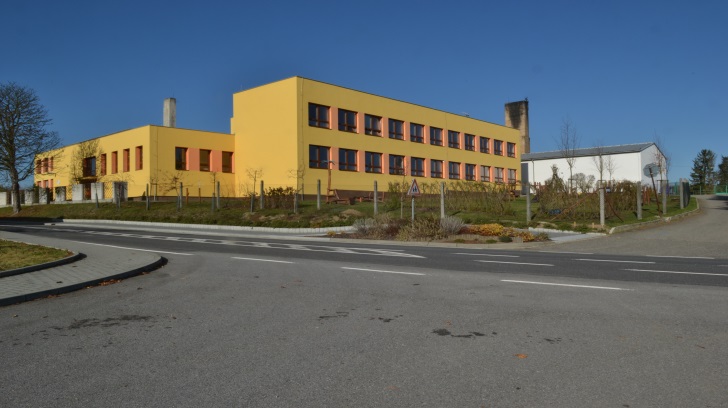 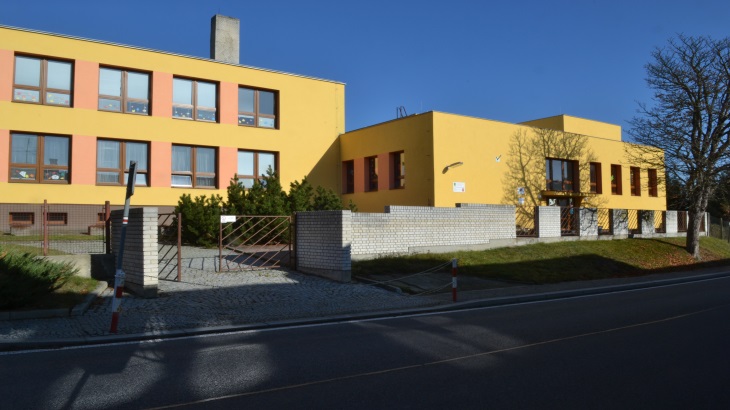 Naším cílem je dopřát žákům kvalitní vzdělání ve vstřícné a tvůrčí atmosféře.Jaké máme priority?Škola je místo aktivního a radostného setkáváníŠkola podporující rozvoj každého žákaOtevřená komunikace, vlídné a přátelské vztahy mezi žáky, učiteli a rodiči.Výuka v bezpečném vlídném prostředí s využitím moderních technologií odpovídajících současným trendům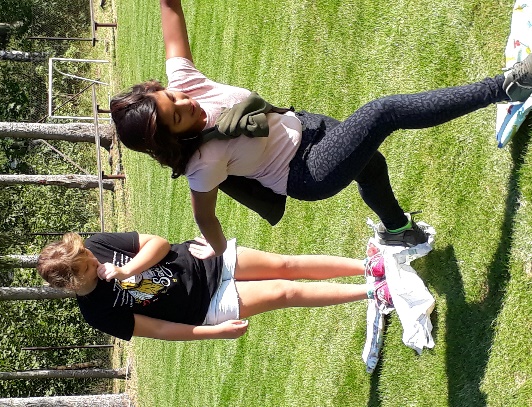 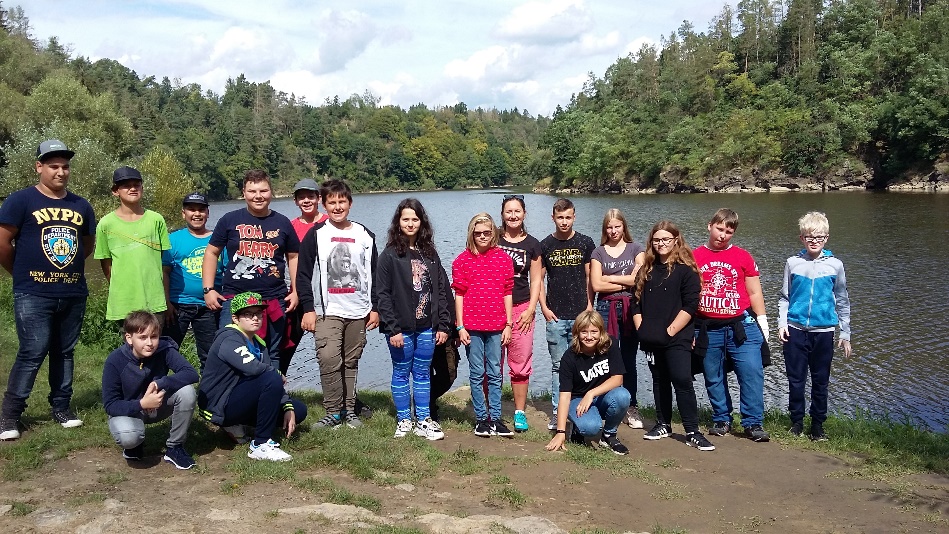 Jaké máme materiální vybavení? Interaktivní tabule ve všech učebnách	Fotbalové hřiště a venkovní hřištěPočítačová učebna					s umělým povrchemŠkolní kuchyně a jídelna				Výuková školní zahrada se skleníkemTělocvična se sociálním zázemím 		- zázemí pro pěstitelskou činnostCvičná kuchyňka					Školní dílny- vybavené ručním nářadím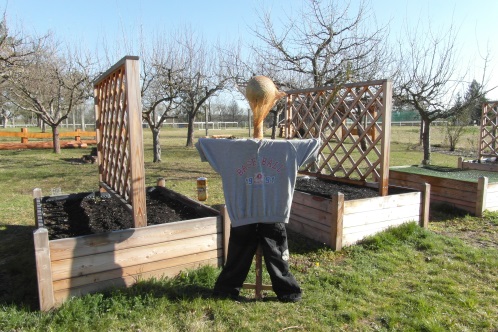 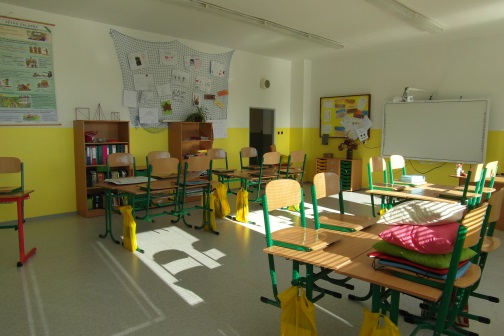 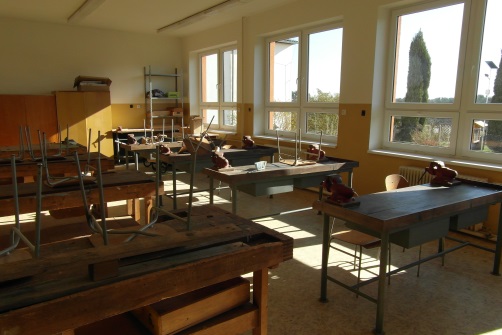 Máte zájem dozvědět se více?Nebojte se nás kontaktovat nebo přijít na individuální setkání.Provedeme Vás školou a těšíme se na Vás!Sjednejte si individuální schůzku na tel. 602 254 165!Kontakt:Mgr. Věra TicháTel. 602 254 165e-mail: zsalbre@seznam.cz